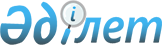 О внесении изменений и дополнений в постановление Правительства Республики Казахстан от 24 ноября 2005 года N 1161Постановление Правительства Республики Казахстан от 23 декабря 2006 года N 1260

      Правительство Республики Казахстан  ПОСТАНОВЛЯЕТ: 

      1. Внести в  постановление  Правительства Республики Казахстан от 24 ноября 2005 года N 1161 "Об утверждении Программы развития сферы культуры на 2006-2008 годы" (САПП Республики Казахстан, 2005 г., N 44, ст. 583) следующие изменения и дополнения: 

      в подпункте 2) пункта 2 и в пункте 4 слова ", информации и спорта" заменить словами "и информации"; 

      в пункте 5: 

      слова "Есимова А.С." заменить словами "Масимова К.К."; 

      в  Программе  развития сферы культуры на 2006-2008 годы, утвержденной указанным постановлением: 

      в разделе "1. Паспорт программы": 

      в строке "Разработчик Программы" слова ", информации и спорта" заменить словами "и информации"; 

      в разделе "5. Основные направления и механизм реализации": 

      абзац шестой подраздела "5.2. Развитие инфраструктуры сферы и совершенствование форм управления" после слова "бюджет" дополнить словами ", а также развитие частного сектора в сфере культуры"; 

      подраздел "5.4. Создание условий для развития искусства и деятельности одаренных личностей" дополнить абзацем вторым следующего содержания: 

      "В целях создания благоприятных условий для созидания творчества будет совершенствоваться система государственной поддержки творческих деятелей, талантливых музыкантов и исполнителей."; 

      в разделе "8. План мероприятий по реализации Программы": 

      по всему тексту в графе 4 аббревиатуру "МКИС" заменить аббревиатурой "МКИ"; 

      в подразделе "2. Развитие инфраструктуры сферы и совершенствование форм управления объектами культуры": 

      в строке, порядковый номер 7: 

      в графе 2 после слов "по Казахстану" дополнить словами "и за рубежом"; 

      в графе 6 слова "Всего: 217,0", "2007 г. - 73,5" заменить соответственно словами "Всего: 287,6", "2007 г. - 144,1"; 

      в строке, порядковый номер 8: 

      в графе 6 слова "Всего: 372,0", "2007 г. - 126,0" заменить соответственно словами "Всего: 392,1", "2007 г. - 146,1"; 

      в строке, порядковый номер 9: 

      в графе 6 слова "Всего: 42,1", "2007 г. - 15,0" заменить соответственно словами "Всего: 37,7", "2007 г. - 10,6"; 

      в строке, порядковый номер 10: 

      в графе 6 слова "Всего: 290,1", "2007 г. - 96,7" заменить соответственно словами "Всего: 324,0", "2007 г. - 130,6"; 

      дополнить строками, порядковые номера 10-1, 10-2, 10-3 следующего содержания: 

"                                                                  "; 

      в подразделе "3. Кадровое обеспечение и повышение квалификации": 

      в строке, порядковый номер 11: 

      в графе 6 слова "Всего: 40,0", "2007 г. - 10,0" заменить соответственно словами "Всего: 121,7", "2007 г. - 91,7"; 

      в подразделе "4. Создание условий для развития искусства и деятельности одаренных личностей": 

      в строке, порядковый номер 15: 

      в графе 6 цифры "12,0" заменить цифрами "10,0"; 

      в строке, порядковый номер 18: 

      в графе 6 слова "2007 г. - 25,8" исключить; 

      дополнить строками, порядковые номера 19-1, 19-2, 19-3, 19-4, 19-5, 19-6, 19-7, 19-8, 19-9, 19-10 следующего содержания. "                                                                 "; 

      в подразделе "5. Международное сотрудничество и презентация лучших достижений казахстанского искусства за рубежом": 

      в строке, порядковый номер 22: 

      в графе 6 слова "74,7,", "2007 г. - 25,3" заменить соответственно словами "71,3,", "2007 г. - 21,9"; 

      в строке, порядковый номер 32: 

      в графе 6 цифры "45,4,", "32,7" заменить соответственно цифрами "32,7,", "20,0"; 

      в строке, порядковый номер 33: 

      в графе 6 цифры "20,0" заменить цифрами "12,7"; 

      дополнить строками, порядковые номера 34-1, 34-2, 34-3, 34-4 следующего содержания: 

"                                                                 ";       в подразделе "6. Материально-техническое обеспечение": 

      в строке, порядковый номер 35: 

      в графе 6 слова "Всего: 1822,7", "2007 г. - 535,0" заменить соответственно словами "Всего: 2387,7", "2007 г. - 1100,0"; 

      в строке, порядковый номер 36: 

      в графе 6 цифры "30,0", "20,0" заменить соответственно цифрами "18,1", "8,1"; 

      в подразделе "7. Информационное обеспечение отрасли": 

      в строке, порядковый номер 37: 

      в графе 6 цифры "9,0" заменить цифрами "7,0", слова "2007 г. - 2,0" исключить; 

      в строке, порядковый номер 38: 

      в графе 6 слова "Всего: 45,4, в том числе: 2007 г. - 23,0" исключить; 

      строку, порядковый номер 39 изложить в следующей редакции: 

"                                                               ";       графу 6 строки, порядковый номер 40 изложить в следующей 

редакции: 

      "2008 г. - 2,0; 2008 г. - 5,0; 2008 г. - 5,0"; 

      в строке "Итого из республиканского бюджета" графу 6 изложить в следующей редакции: 

      "Всего: 5 597,8, 

      в том числе: 

      2006 г. - 1 503,0 

      2007 г. - 2 591,8 

      2008 г. - 1 604,3"; 

      в примечании: расшифровке аббревиатур: 

      строку "МКИС - Министерство культуры, информации и спорта" изложить в следующей редакции: 

      "МКИ - Министерство культуры и информации". 

      2. Настоящее постановление вводится в действие со дня подписания.        Премьер-Министр 

   Республики Казахстан 
					© 2012. РГП на ПХВ «Институт законодательства и правовой информации Республики Казахстан» Министерства юстиции Республики Казахстан
				10-1. Организация 

(строительство) 

историко- 

культурного 

заповедника- 

музея "Иссык" 

в Енбекши- 

Казахском 

районе 

Алматинской 

области Информация 

в Прави- 

тельство 

Республики 

Казахстан МКИ IV 

квартал, 

2007- 

2008 

годы Всего: 

90,4, 

в том 

числе: 

2007 г. 

- 40,0 

2008 г. 

- 50,4 Республи- 

канский 

бюджет 10-2. Организация 

(строительство)историко- 

культурного 

заповедника- 

музея "Берель" 

в Катон- 

Карагайском 

районе 

Восточно- 

Казахстанской 

области Информация 

в Прави- 

тельство 

Республики 

Казахстан МКИ IV 

квартал, 

2007- 

2008 

годы Всего: 

90,9, 

в том 

числе: 

2007 г. 

- 40,0 

2008 г. 

- 50,9 Республи- 

канский 

бюджет 10-3. Создать Центр 

реставрации и 

воспроизведения документов в 

Республиканской библиотеке для 

незрячих и 

слабовидящих 

граждан Информация 

в Прави- 

тельство 

Республики 

Казахстан МКИ II 

квартал, 

2007 

год 2007 год - 

2,5 Республи- 

канский 

бюджет 19-1. Проведение аукциона произведений искусств в 

г. Алматы Приказ     МКИ IV 

квартал, 

2007 

год 2007 г. 

- 23,1 Республи- 

канский 

бюджет 19-2. Проведение 

республиканской 

научно- 

практической 

конференции 

"Культура села 

сегодня: 

состояние и 

перспективы" и 

республикан- 

ского конкурса 

профессиональ- 

ного мастерства 

работников 

культуры "Лучший 

работник культуры" Приказ МКИ III 

квартал, 

2007 

год 2007 г. 

- 6,0 Республи- 

канский 

бюджет 19-3. Проведение ХV 

Республиканско- 

го фестиваля 

драматических 

театров 

Казахстана Приказ МКИ 2007 год 2007 г. 

- 14,0 Республи- 

канский 

бюджет 19-4. Проведение 

Республиканско- 

го практикума 

деятелей 

театрального 

искусства при 

участии 

зарубежных 

мастеров 

(г. Астана) Приказ МКИ 2007 год 2007 г. 

- 12,8 Республи- 

канский 

бюджет 19-5. Проведение 

Международного 

фестиваля 

"Опералия" Приказ МКИ 2007 год 2007 г. 

- 140,3 Республи- 

канский 

бюджет 19-6. Проведение 

Республиканско- 

го конкурса 

традиционных 

исполнителей 

имени Амре 

Кашаубаева Приказ МКИ 2007 год 2007 г. 

- 13,0 Республи- 

канский 

бюджет 19-7. Проведение XVI 

Республиканско- 

го конкурса 

молодых 

исполнителей 

"Жас канат - 

2007" Приказ МКИ 2007 год 2007 г. 

- 3,7 Республи- 

канский 

бюджет 19-8. Проведение 

Республиканских 

конкурсов 

детского 

творчества Приказ МКИ 2007 год 2007 г. 

- 6,5 Республи- 

канский 

бюджет 19-9. Проведение 

фестиваля 

"Алматы - моя 

первая любовь" Приказ МКИ 2007 год 2007 г. 

- 34,3 Республи- 

канский 

бюджет 19-10. Проведение 

Международного 

фестиваля 

театров кукол Приказ МКИ 2007 год 2007 г. 

- 6,8 Республи- 

канский 

бюджет 34-1. Проведение 

Дней культуры 

Казахстана в 

Китае Приказ     МКИ 2007 год 2007 г. 

- 10,7 Республи- 

канский 

бюджет 34-2. Проведение 

Дней культуры 

Казахстана в 

Узбекистане Приказ МКИ 2007 год 2007 г. 

- 14,2 Республи- 

канский 

бюджет 34-3. Проведение 

Дней культуры 

Таджикистана в 

Казахстане Приказ МКИ 2007 год 2007 г. 

- 10,8 Республи- 

канский 

бюджет 34-4. Проведение 

Дней культуры 

Казахстана в 

Украине Приказ МКИ 2007 год 2007 г. 

- 56,8 Республи- 

канский 

бюджет 39. Наладить выпуск 

газеты 

"РБНСГ-Вести" 

рельефно- 

точечным и 

плоскопечатным 

шрифтами для 

незрячих и 

слабовидящих 

граждан Инфор- 

мация в 

Прави- 

тельство 

Респуб- 

лики 

Казах- 

стан     МКИ II 

квартал, 

2007 год 2007 г. 

- 1,5 Республи- 

канский 

бюджет 